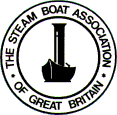 End of Rally DinnerStarterBroccoli and stilton soup, chive creme fraiche, truffle oil, crusty breadorChicken liver parfait, port and fig jam, pickled grape and walnut salad, sourdough toastMainGrilled fillet of seabass, fondant potato, tender stem broccoli, sea herbs, champagne velouté, nasturtium oilorSteak and ale suet pudding, stilton mash, tender stem broccoli, celeriac puree and Guinness gravyorWild mushroom risotto, asparagus, truffle oil and parmesan crispDessertEton MessorCrackers and cheesePLEASE EMAIL CHOICES TO CHRISTOPHER.ADAMSON259@MOD.GOV.UK BY 07 JUN 23